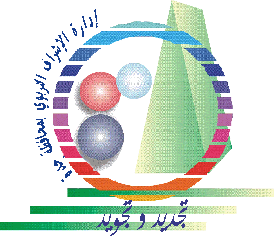 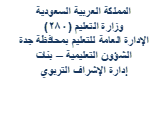 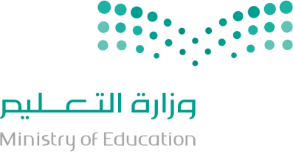 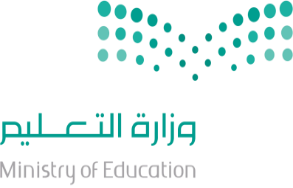 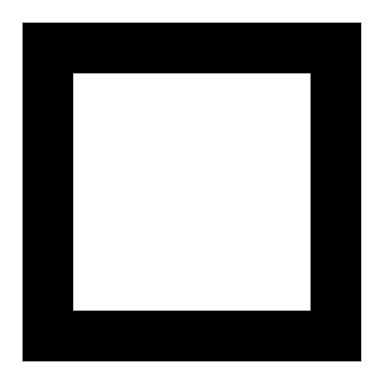 **يتم التقويم الشفهي ضمن المهام الأدائية والمشاركة والتفاعل.***المشاريع، المطويات، التطبيقات، أنشطة الاستقصاء، أنشطة الاستكشاف، العروض التقديمية، التجارب العملية، الخرائط المفاهيمية، مسائل مفتوحة، ملف الأعمال، الرحلات المعرفية "ويب كويست".الرقماسم الطالبةواجباتمهام أدائية***مشاركةاختبار تحريري قصيراختبار نهاية الفصلالمجموعالرقماسم الطالبة10201020401001-2-3-4-5-6-7-8-9-10-11-12-